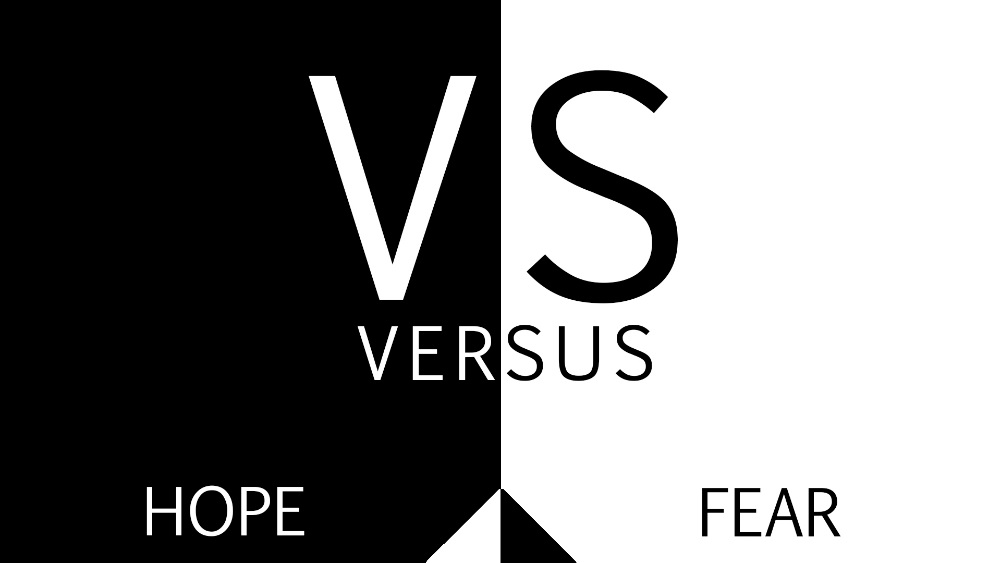 19 In the evening of that first day of the week, the disciples were gathered together with the doors locked because of their fear of the Jews. Then Jesus came, stood among them, and said to them, “Peace to you!” 20 Having said this, He showed them His hands and His side. So the disciples rejoiced when they saw the Lord. 21 Jesus said to them again, “Peace to you! As the Father has sent Me, I also send you.” 22 After saying this, He breathed on them and said, “Receive the Holy Spirit. 23 If you forgive the sins of any, they are forgiven them; if you retain the sins of any, they are retained.”________________ doorsIn the evening of that first day of the week, the disciples were gathered together with the doors locked… Vs 19aJesus can go where ______ _______ can._______________ men…because of their fear of the Jews.Vs 19bJesus comes in the ___________ of our fearThen… ____________!Then Jesus came, stood among them, and said to them, “Peace to you!”Vs 19bThree things Jesus said:______________Having said this, He showed them His hands and His side. So the disciples rejoiced when they saw the Lord. 21 Jesus said to them again, “Peace to you!”Vs 20-21a______________“As the Father has sent Me, I also send you.”Vs 21b_______________ After saying this, He breathed on them and said,“Receive the Holy Spirit. 23 If you forgive the sins ofany, they are forgiven them; if you retain the sins ofany, they are retained.”Vs 22-23Three people this is for:Those who are not at ____________ with God.Those at peace but are _______________.Those who have aim, but don’t need ___________.Then … JESUS!April 14 & 17, 2016